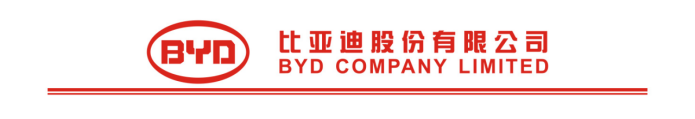 比亚迪2021届销售类岗位补录进行中，湖北工业大学专场行业领先大平台，你会看的更远！比亚迪作为新能源汽车的先行者，提出了“向新而行强大中国车”的品牌主张，以“用技术创新成就安心愉悦的绿色出行”为品牌使命，致力于实现“让新能源汽车走进千家万户”的品牌愿景。国际化的造车团队、全球一流供应链体系、全新e平台、第三代DM技术、Di Link智能网联系统、完全自主研发和量产的“中国芯”比亚迪IGBT芯片、BNA全新架构赋能产品迭代， 以新能源、新设计、新科技、新产品、新体验为核心，创变新生，实现品牌向上、产品向上和渠道向上；比亚迪D++开放生态，凝聚全球开发者智慧，孕育无限可能的超级汽车生态，彰显了比亚迪汽车前瞻、自信、专注、可靠的品牌个性。“百万俱乐部”一员：5月19日，比亚迪第100万辆新能源汽车正式下线仪式，成为首个进入新能源汽车“百万辆俱乐部”的中国品牌。“销量冠军”领跑者：比亚迪电动车销量连续8年中国第一，已驶入全球50多个国家和地区、300多个城市，是首个进入欧、美、日等发达市场的中国汽车品牌。“专利王者”：新能源汽车专利20强榜单中，比亚迪稳居榜首，超2、3名之和。福利优厚晋升快，你会跑的更快！宿舍食堂、五险一金、福利购房、购车优惠、带薪休假、通勤班车、车辆补贴、话费补贴、差旅补贴等销售类岗位享有基本工资+高额提成，只要有能力，年薪百万不再是梦！运营经理岗位晋升通道：运营经理→大区经理→战区副总监→战区总监储备店长--副店长--店长--战区副总监--战区总监售后岗位晋升通道：专员/工程师→售后经理→大区督导→服务部总监多层级全方位的培训，助你百日蜕变为正式职场人！                                                                          岗位多多OFFER快，这波不亏！面向毕业届别为2021届全日制本科生，只要你热爱销售，善于沟通那么，专业不限，专业不限，专业不限！【招聘流程】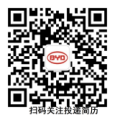 简历网申—综合面试—OFFER-签约【简历投递】PC端：job.byd.com—注册账号—校园招聘—比亚迪2021届春季校园招聘—查看行程—申请职位手机端：扫码关注【比亚迪招聘】公众号 选择菜单校园招聘—简历投递—比亚迪2021届春季校园招聘【简历投递截止时间】2021年6月11日16:00前【联系方式】地    址：深圳市坪山区比亚迪路3009号比亚迪股份有限公司邮    箱：yjszp@byd.com                  网    址：https://job.byd.com岗位类别招聘岗位岗位职责需求专业招聘人数工作地点专业销售类运营经理1、店端基本运营管理，包括店端KPI提升、公司各项政策的解读和执行等；2、店端运营提升管理：对店端网销能力、策划能力、培训能力、销售能力、客户关系管理能力等提升管理；3、执行大区经理下达的任务，助力销售，提高市场占有率。不限100深圳专业销售类商超运营经理1、 负责商超、城展等新渠道的整体运营、团队建设及管理；
2、 促进品牌整体销量提升及品牌知名度的提升；
3、 制定商超、城展整体运营体系及管理办法；
4、 建立商超、城展客户数据库，并做客户分析及画像。专业不限，汽车/机械/市场/营销类专业优先50深圳专业销售类储备店长此岗位是定向培养销售管理岗储备人才，轮岗培训及培养合格后，调派至店长岗位；负责熟悉公司的制度及业务流程，掌握对产品和市场的概念及运作情况；
3、轮岗参与销售、售后技术、运营等某一环节支持工作，在团队领导的带领下完成相关工作内容，具备条件者可独立负责某一领域工作； 不限50深圳销售支持类市场推广专员1、负责积极开拓市场，提升品牌在市场的热度，车型关注度等；
2、通过市场调研和客户分析，找准广宣投放点位，制定高效投放方案；
3、负责把控市场推广成本，高效获客；
4、熟悉汽车相关媒平台运营，熟悉考核规则，了解如何运营以提高获客；
5、熟悉抖音等新媒体平台运营，能够运营平台快速获得关注度，获取粉丝。不限10深圳销售支持类网络关系专员1、负责公司重大发布会及展会等视频直播跟进；
2、百度等搜索引擎平台广宣投放及搜索优化； 
3、负责版主、百度百家号及贴吧等社区关系维护。新闻学、广播电视新闻学、市场营销、汉语言文学优先5深圳销售支持类运营项目专员1、负责与车主、VIP客户项目、公益项目对接及关怀活动；
2、负责主导/协助对销商的考核与评估；
3、负责信息中心大数据分析；
4、负责对外业务，推进部门项目进展。交通运输类、工商管理优先5西安销售支持类培训管理专员1、负责产品培训的课件、话术、视频等内容开发；
2、负责产品培训项目的策划、组织；
3、负责通过网络、面授等形式进行产品培训授课。不限，教育学优先15深圳销售支持类产品策略专员负责车型产品策略统筹，包含需求分析及产品定义、车型规划、量价规划、投资分析、配置方案制定、价格政策制定、车型改款、车型换代、竞品对比研究及产品相关工作推动。不限5深圳销售支持类营销策划专员负责各店每月重点活动跟进指导，情景营销、亮点营销的推广复制，提升成交率和客户满意度。不限5深圳销售支持类传播推广专员车型策略执行、活动执行、合作项目跟进；新媒体及跨界专项推进新闻学、广播电视新闻学优先5深圳销售支持类品牌传播专员1、配合实施并跟进各传播项目的策略落地及进度管控；
2、协调、沟通品牌中心体系内、外部资源并充分利用； 
3、负责费用调配、项目节奏等工作；
4、负责稿件创作及审核，视频、海报等创意内容执行跟进；
5、负责月度创意选题、执行制作。新闻学、广播电视新闻学、广告学、传播学、市场营销、汉语言文学优先5深圳销售支持类品牌营销专员1、负责品牌项目策略制定、评估及媒体资源投放；
2、负责品牌年轻化营销及品牌社交属性的打造，包含卫视、新媒体平台、网络平台等；
3、负责打造品牌年轻化校园领域营销，影响圈层年轻人群。新闻学、广告学、传播学优先5深圳销售支持类国际媒体事务专员1、根据公司整体传播策略，制定和执行相应的国际传播计划；
2、国际媒体关系维护。
3、海外销售事业部日常事务对接新闻学、广告学、传播学、外国语言文学优先5深圳销售支持类财经媒体专员1、 负责根据公司整体传播策略方向，协助制定传播计划及执行；
2、负责建立并统筹与国内财经/轨道累媒体人的日常沟通和关系维护；
3、负责有效引导和管控所负责的媒体舆情；
4、参与对外公关活动。新闻学、广播电视新闻学、广告学、传播学、市场营销、汉语言文学优先5深圳销售支持类媒介专员1、负责媒体开拓与维护，进行项目策划与落地；
2、舆情处理；
3、稿件审阅与撰写、新闻学、广播电视新闻学、广告学、传播学、市场营销、汉语言文学优先5深圳销售支持类视频制作专员1、负责品牌及产品的视频制作，对视频内容二次创作；
2、负责灯光装置操控、灯光器材购买及维护；  
3、负责演员、模特、场地、车辆以及影视拍摄现场调度 。视频前期/视频后期：艺术设计/视觉传达/新媒体/摄影摄像优先15深圳销售支持类粉丝媒体发展专员1、媒体的开发与维护；
2、负责粉丝媒体活动的邀请与接待；
3、负责粉丝媒体活动的内容产出跟进。 新闻学、广播电视新闻学优先5深圳销售支持类会展专员1、负责车展资源收集与管理；
2、负责车展活动策略、执行及管控；
3、负责重点区域市场巡展组织策划执行；
4、负责政府及关系维护类展会执行； 
5、品牌盛典及新车上市发布会组织策划执行。 新闻学、广播电视新闻学、广告学、传播学、市场营销、汉语言文学优先5深圳销售支持类数据分析专员1、负责业务及流程系统化的规划及平台开发、维护。结合企业微信，公司关联系统等多平台实现数据联动； 
2、负责大数据分析，输出实时报表，仪表，图像等，将数据具象化、真实化； 
3、负责微信小程序开发、维护；
4、其他与平台开发、建设、培训等相关的支持类工作。 数据统计相关专业优先5深圳售后服务类运营管理专员1、服务产品开发及管理；
2、客户服务权益策划及落实管控；
3、服务店NPS管理及改善提升；
4、交付中心业务策划及管理；
6、充电桩安装服务管理；
7、集团店运营中心业务协同及管理。机械类优先10深圳售后服务类索赔工程师1、负责返回长沙基地的三包索赔件向供应商退库工作；
2、协助各方完成长沙基地生产乘用车争议索赔件检测、责任判定及复议流程；
3、负责规范操作索赔件物流运输；
4、负责供应商绩效评分及索赔手续办理；
5、特殊事件费用申报指导及审核，完成退回车辆上牌及拍卖；
6、售后服务协议评审。经济学类优先5长沙售后服务类增值业务专员1、负责增值业务的政策评估、制定、执行优化；
2、负责增值业务的对外合作洽谈和对内沟通，推动业务政策高效落地；
3、负责增值业务的相关审核、额度申请、额度管控、风险管控；
4、负责增值业务营销方案制定；
5、建设新能源认证二手车体系，及后续业务的开展执行和落地。机械类、交通运输类优先5深圳售后服务类审核工程师制定索赔政策；及时维护、优化系统；负责各车型保修政策制定、调整；为各方提供各车型索赔报告。机械类、交通运输类优先5深圳、西安售后服务类技术工程师1、改装产品方案和维修计划的制定实施完成；
2、改装产品资料收集.文件编制，质量分析报表制作；
3、产品技术项目的推进；
4、赛车调较.性能测试相关记录的完成；
5、赛车日常维护，改装整车系统匹配及工艺过程的制定和执行。；机械类优先5西安售后服务类技术支持工程师1、负责服务店预授权、预警信息审核；
2、负责一线电话技术支持、现场技术支持；
3、负责技术培训。机械类/交通运输类优先5深圳、西安运营品质类品质推进工程师1、负责乘用车的售后品质信息反馈、现场调研协调；
2、推动乘用车的品质提升、产品状态变更的通知、通报；
3、负责乘用车的售后特殊事件判责支持；
4、负责乘用车的IQS原始信息导出、计算；
5、负责乘用车批量问题的技术项目下发处理。机械类优先5长沙运营品质类品质项目工程师1、负责车辆品质问题的推动;
2、负责产品品质技术项目的实施;
3、负责负责技术资料、维修方案的编写;
4、负责产品维修工时的制定;
5、负责特殊事件及索赔的判责;机械类优先5深圳、西安